IEC National 2025 Executive Committee NomineesQualifications Members interested in serving on the IEC National Executive Committee should meet the following qualifications according to the IEC National Bylaws: A contractor presently engaged in the business of electrical construction, maintenance, or repair. Be a chapter member or a Contractor Member-at-Large.Served at least one year: On the National Board of Directors, Or in the House of Delegates (or chapter president) Or as chairperson of a National Committee. Preparation and Commitment Involved There is a commitment of time involved in serving on the Executive Committee. Members interested in serving should be able to: Possess a general overview/knowledge of the association, its history, goals, and an understanding of the members we serve. Is able to stay current with both national and local issues that affect the association and the members we serve. Act on issues in accord with what is best for the entire association, regardless of chapter or regional affiliation. Attend Executive Committee and Board of Directors Meetings: Business Summit Policy Conference SPARKWinter Executive Committee Meeting Conference Calls Actively participate in other association’s chapter and regional activities.Expenses The Executive Committee members are eligible for reimbursement, within the guidelines of the association, for any travel on behalf of IEC and as part of their responsibilities as officers of the association. Travel expenses allowed are for room expenses in the hotel chosen for the meeting, airfare at the minimum available coach airfare, and meals. Executive Committee members are not required to pay registration fees to the Business Summit, Policy Conference, and the SPARK, however, their spouses and/or guests must register and pay the required conference fee, if attending. Process Interested persons must have a nominations form submitted on his/her behalf and returned to IEC National (email address to send submittals) no later than June 14, 2024. The National Nominating Committee will review the information submitted, and may require additional information, conduct phone interviews etc. to determine the best qualified candidates. The Nominating Committee will submit its recommended slate of officers to the membership within 30 days of the House of Delegates/Annual Membership Meeting (per IEC’s Policies). Election of Officers will take place at the House of Delegates/Annual Membership Meeting in Tampa in October 2024. 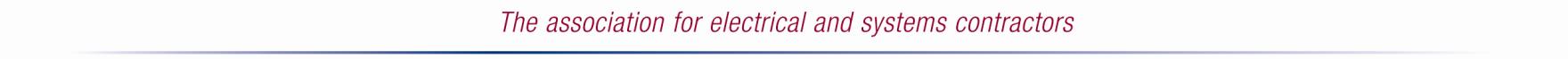 